HEAD/FACE PROPORTIONSUsing this sheet as reference, draw a human head using the steps outlined: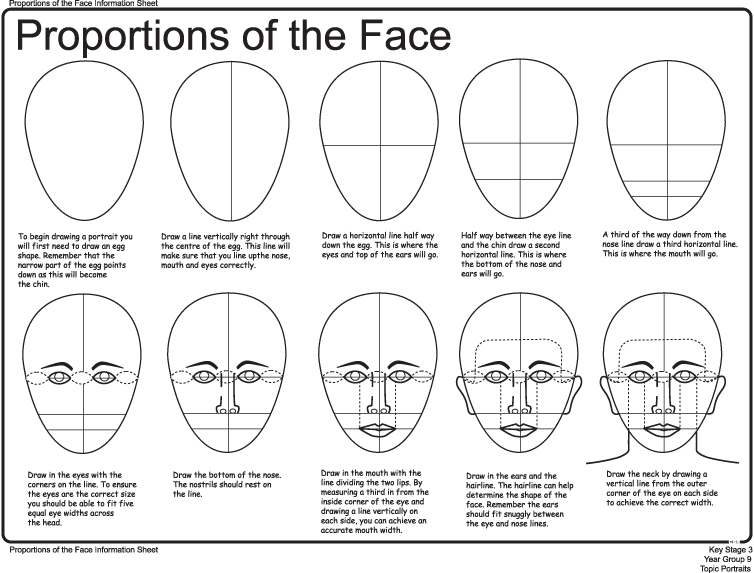 Without looking at a photo, or person, for reference, in the space below, draw a human head, with eye, nose, mouth, ears, hair and neck.Facing a partner, draw the person across from you, paying special attention to the proportions you see.